MYcÖRvZš¿x evsjv‡`k miKvi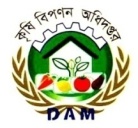 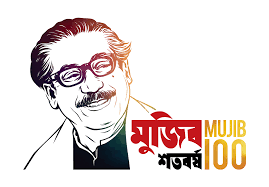 K…wl wecYb Awa`ßi†Rjv evRvi Kg©KZ©vi Kvh©vjqAvKeikvn,PÆMÖvg-4207|¯§viK bs-12.02.1500.301.02.001.20-993                                                                                                                         ZvwiLt-15/09/2020 |eivei,gnvcwiPvjK,K…wl wecYb Awa`ßi,XvKv    `„wó AvKl©Y t mnKvix cwiPvjK(evRvi Z_¨),K…wl wecYb Avwa`ßi, XvKv|               PÆMÖvg wefvMxq m`i evRv‡ii ‡m‡Þ¤^i/2020 3q mßvnv‡šÍ (15/09/2020) wbZ¨ cÖ‡qvRbxq †fvM¨c‡Y¨i mvßvwnK,gvwmK I evrmwiK LyPiv Mo evRvi `‡ii Zzjbvg~jK weeiYx (evRvi`i cÖwZ †KwR/wjUvi,UvKvq)| ch©v‡jvPbv t Dc‡ivwjøwLZ Z_¨ ch©v‡jvPbv K‡i †`Lv hvq,PjwZ mßv‡n PÆMÖvg gnvbMixi evRv‡i Pvj-miæ-bvwRi,miæ-wgwb‡KU,gvSvix,†gvUv,AvUv-c¨v‡KU I †Lvjv,Wvj-gïi †`kx I Avg`vbxK…Z,gyM,‡Qvjv-KjvB,imyb-‡`kx I Avg`vbxK…Z,gvQ-iæB-‡`kx I Avg`vbxK…Z,KvZj-‡`kx I Avg`vbxK…Z,‡gviM/gyiwM-‡`kx,wWg-‡`kx I dvg©,wPwb,jeY-c¨v‡KU,Avjy,‡e¸b,wgwóKzgov Ges cUj Gi g~j¨ †gvUvgywU w¯’wZkxj Av‡Q| ZvQvov Ab¨vb¨ cb¨mg~‡ni g~j¨ wKQzUv  n«vm ev e„w× †c‡q‡Q|g~j¨ e„w×cÖvß D‡jøL‡hvM¨ cY¨ mg~n t MZ mßv‡ni Zzjbvq PjwZ mßv‡n ‰Zj mqvweb I cvg,wcuqvR-‡`kx I Avg`vbxK…Z,Av`v-Avg`vbxK…Z,KvuPvgwiP I ‡gviM/gyiwM-eªqjvi Gi gyj¨ cÖwZ †KwR‡Z h_vµ‡g 2.00,2.00,12.50,12.50,15.00,20.00 I 2.50 UvKv e„w× ‡c‡q‡Q |g~j¨ n«vmcÖvß D‡jøL‡hvM¨ cY¨ mg~n t MZ mßv‡ni Zzjbvq PjwZ mßv‡n Wvj-‡Lmvix,ïKbv gwiP-‡`kx I Avg`vbxK…Z,gvQ-Bwjk,‡gviM/gyiwM-KK& I KvPv‡cu‡c cÖwZ †KwR‡Z h_vµ‡g 15.00,20.00,10.00,25.00,20.00 I 2.50 UvKv  n«vm †c‡q‡Q|mieivn cwiw¯’wZ t  PÆMÖvg gnvbMixi evRv‡i mKj cÖKvi c‡Y¨i mieivn I gRy` cwiw¯’wZ †gvUvgywU ¯^vfvweK Av‡Q|g~j¨ n«vm/e„w×i KviY t PjwZ mßv‡n mieivn  n«vm I cvBKvix g~j¨ e„w× ‰Zj mqvweb I cvg,wcuqvR-‡`kx I Avg`vbxK…Z,Av`v-Avg`vbxK…Z,KvuPvgwiP I ‡gviM/gyiwM-eªqjvi Gi g~j¨ ew× †c‡q‡Q| Aciw`‡K mieivn e„w×‡Z Wvj-‡Lmvix,ïKbv gwiP-‡`kx I Avg`vbxK…Z,gvQ-Bwjk,‡gviM/gyiwM-KK& I KvPv‡cu‡c Gi gyj¨ n«vm †c‡q‡Q |                                                                                                                                       (bvwmg dvinvbv wkixb)                                                                                               (‡gvt †mwjg wgqv)        Dc-cwiPvjK(Dc-mwPe)                                                                                            ‡Rjv evRvi Kg©KZ©v        K…wl wecYb Awa`ßi                                                                                                         PÆMÖvg|                                                                                                                                                                                                                                                                                                                                                                                                                              PÆMÖvg wefvM,PÆMÖvg|         µt bsc‡b¨i bvgcwigvcPÆMÖvgPÆMÖvgPÆMÖvgPÆMÖvgPÆMÖvgPÆMÖvgPÆMÖvgµt bsc‡b¨i bvgcwigvcmßvnv‡šÍievRvi `i15/09/20MZ mßv‡nievRvi `i08/09/20kZKiv n«vm/e„w×i(-/+)MZ gv‡mi evRvi`i18/08/20kZKiv n«vm/e„w×i(-/+)MZ eQ‡ii evRvi`i17/09/19kZKivn«vm/e„w×i(-/+)1Pvj-miæ bvwRicÖwZ †KwR64.0064.000.0064.000.00--2Pvj-(miæ wgwb‡KU),,56.0056.000.0055.001.8248.0016.673Pvj-(gvSvix),,48.0048.000.0047.002.1337.0029.734Pvj-(‡gvUv) ÕÕ43.0043.000.0042.002.3830.0043.335AvUv-(c¨v‡KU),,33.0033.000.0033.000.0033.000.006AvUv-(‡Lvjv),,27.0027.000.0027.000.0027.000.007Wvj-gïi(†`kx),,115.00115.000.00115.000.00102.5012.198Wvj-gmyi-(Avgt/‡`kx),,80.0080.000.0080.000.0062.5028.009Wvj-‡Lmvix,,57.5072.50-20.6972.50-20.6957.500.0010Wvj gyM,, 125.00 125.000.00125.000.00100.0025.0011‡Qvjv-KjvB,,70.0070.000.0070.000.0062.5012.0012‡Zj-mqvweb(†Lvjv)cÖwZ wjUvi90.0088.002.2789.001.1281.0011.1113†Zj cvg(‡Lvjv),,80.0078.002.5677.003.9071.0012.68	14gmjvt wcqvR(‡`kx)cÖwZ †KwR65.0052.5023.8142.5052.9467.50-3.7015,, wcqvR-(Avgt/‡`kx),,55.0042.5029.4128.0092.8662.50-12.0016imybt †`kx,,90.0090.000.0090.000.00125.00-28.0017imyb (Avgt/‡`kx),,75.0075.000.0072.503.45137.50-45.4518Av`v-(Avgt/‡`kx),,225.00210.007.14145.0055.17145.0055.1719ïKbvgwiP-‡`kx,,210.00230.00-8.69275.00-23.64190.0010.5320ïKbvgwiP-Avgt/‡`kx,,235.00245.00-4.08260.00-9.61175.0034.2821KvuPvgwiPcÖwZ †KwR170.00150.0013.33     170.000.00*50.00240.0022gvQ-iæB-(‡`kx 1-2 †KwR),,260.00260.000.00260.000.00280.00-7.1423,, iæB-(Avgt/‡`kx 2-3 †KwR),,240.00240.000.00240.000.00265.00-9.4324,, KvZj-(‡`kx 1-2 †KwR),,280.00280.000.00280.000.00295.00-5.0825,, KvZj Avgt/‡`kx2-3‡KwR,,375.00375.000.00375.000.00380.00-1.3126,, Bwjk(400-800MÖvg),,625.00650.00-3.85650.00-3.85650.00-3.8527†gviM-gyiwM-(‡`kx),,450.00450.000.00450.000.00370.0021.6228‡gviM/gyiwM-(KK&/‡mvt),,225.00245.00-8.16245.00-8.16235.00-4.2529‡gviM-gyiwM-dvg©(eªqjvi),,117.50115.002.17120.00-2.08137.50-14.5430wWg gyiwM-(‡`kx)4wU47.0047.000.0047.000.0051.00-7.8431,,    gyiwM-(dvg©),,35.5035.500.0036.00-1.3934.502.9032wPwbcÖwZ †KwR59.0059.000.0061.00-3.2855.007.2733jeY (c¨v‡KU),,30.0030.000.0030.000.0030.000.0034mwâ t Avjy,,34.5034.500.0033.004.5420.0072.5035,,     †e¸b,,70.0070.000.0045.0055.5550.0040.0036,,    KvPv‡cu‡c,,32.5035.00-7.1435.00-7.1422.5044.4437,,    wgwóKzgov,,32.5032.500.0032.500.0027.5018.1838,,    cUj,,	45.00	45.000.0035.0028.5732.5038.46